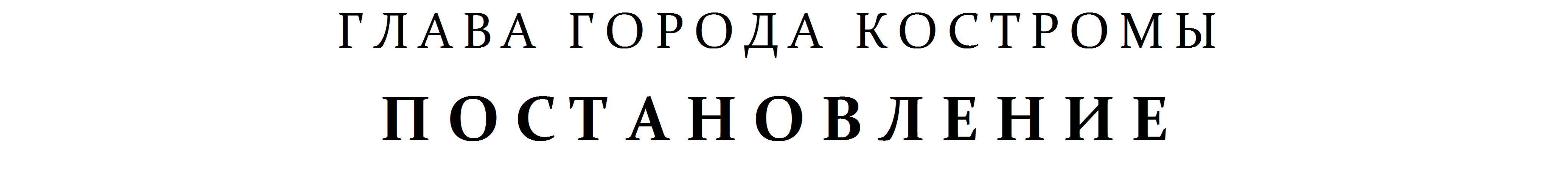 О Совете по делам национально-культурных автономий, национальных общественных объединений, религиозных объединений и казачества при Главе города КостромыВ целях установления порядка образования и деятельности Совета по делам национально-культурных автономий, национальных общественных объединений, религиозных объединений и казачества при Главе города Костромы, на основании статьи 7 Федерального закона от 17 июня 1996 года № 74-ФЗ "О национально-культурной автономии", руководствуясь пунктом 5 части 3 статьи 10, статьями 37 и 56 Устава города Костромы, ПОСТАНОВЛЯЮ:1. Создать Совет по делам национально-культурных автономий, национальных общественных объединений, религиозных объединений и казачества при Главе города Костромы.2. Утвердить прилагаемое Положение о Совете по делам национально-культурных автономий, национальных общественных объединений, религиозных объединений и казачества при Главе города Костромы.3. Настоящее постановление вступает в силу со дня его официального опубликования.           Глава города Костромы Ю. В. Журин
                      "___" _________ 2021 года   УТВЕРЖДЕНОпостановлением Главыгорода Костромыот 31 марта 2021 года № 38ПОЛОЖЕНИЕО СОВЕТЕ ПО ДЕЛАМ НАЦИОНАЛЬНО-КУЛЬТУРНЫХ АВТОНОМИЙ,НАЦИОНАЛЬНЫХ ОБЩЕСТВЕННЫХ ОБЪЕДИНЕНИЙ, РЕЛИГИОЗНЫХОБЪЕДИНЕНИЙ И КАЗАЧЕСТВА ПРИ ГЛАВЕ ГОРОДА КОСТРОМЫСтатья 1. Общие положения1. Настоящее Положение определяет порядок образования, деятельности и ликвидации Совета по делам национально-культурных автономий, национальных общественных объединений, религиозных объединений и казачества при Главе города Костромы (далее - Совет).2. Совет является постоянно действующим коллегиальным, общественно-консультативным совещательным органом при Главе города Костромы, созданным с целью совершенствования взаимодействия органов местного самоуправления города Костромы с институтами гражданского общества в деятельности по укреплению единства и духовной общности народов Российской Федерации, гармонизации межнациональных и межконфессиональных отношений, сохранению и развитию этнокультурного многообразия народов России, проживающих в городе Костроме, противодействию экстремизму.3. Совет создается и упраздняется Главой города Костромы.4. В своей деятельности Совет руководствуется Конституцией Российской Федерации, федеральными законами и иными нормативными правовыми актами Российской Федерации, законами Костромской области и иными нормативными правовыми актами Костромской области, Уставом города Костромы, настоящим Положением и иными муниципальными правовыми актами города Костромы.5. Члены Совета принимают участие в работе Совета на общественных началах.Статья 2. Правовая основа настоящего ПоложенияПравовой основой настоящего Положения являются Конституция Российской Федерации, Федеральный закон от 6 октября 2003 года № 131-ФЗ "Об общих принципах организации местного самоуправления в Российской Федерации", Федеральный закон от 19 мая 1995 года № 82-ФЗ "Об общественных объединениях", Федеральный закон от 17 июня 1996 года № 74-ФЗ "О национально-культурной автономии", Федеральный закон от 26 сентября 1997 года № 125-ФЗ "О свободе совести и о религиозных объединениях", Федеральный закон от 5 декабря 2005 года № 154-ФЗ "О государственной службе российского казачества", иные федеральные нормативные правовые акты, нормативные правовые акты Костромской области, Устав города Костромы и иные муниципальные правовые акты города Костромы.Статья 3. Сфера деятельности и пределы компетенции Совета1. Целью деятельности Совета является совершенствование взаимодействия органов местного самоуправления города Костромы с институтами гражданского общества в деятельности по укреплению единства и духовной общности народов Российской Федерации, гармонизации межнациональных и межконфессиональных отношений, сохранению и развитию этнокультурного многообразия народов России, проживающих в городе Костроме, противодействию экстремизму.2. Решения Совета носят рекомендательный характер и учитываются уполномоченными органами местного самоуправления города Костромы и должностными лицами при принятии соответствующих решений.Статья 4. Задачи СоветаЗадачами Совета являются:1) взаимодействие органов местного самоуправления города Костромы, национально-культурных автономий, национальных общественных объединений, религиозных объединений, казачества при решении вопросов местного значения для достижения межнационального согласия;2) поддержка деятельности национально-культурных автономий и национальных общественных объединений в сохранении и развитии национального языка, культуры и самобытности;3) рассмотрение вопросов религии и казачества;4) содействие установлению межнационального, межконфессионального диалога достижением взаимной терпимости и уважения в отношениях между представителями различных национальностей и вероисповеданий;5) участие в выработке рекомендаций по проведению национальной политики, реализации прав и свобод совести и свободы вероисповедания и по вопросам возрождения казачества.Статья 5. Функции СоветаВ целях реализации поставленных задач Совет осуществляет следующие функции:1) обеспечение взаимодействия органов местного самоуправления города Костромы с национально-культурными автономиями, национальными общественными объединениями, религиозными объединениями, казачеством в социально-экономической и культурной сферах;2) координация совместных усилий в разработке и проведении культурно-просветительских мероприятий;3) разъяснение национально-культурным автономиям, национальным общественным объединениям, религиозным объединениям и казачеству мотивов принятия органами местного самоуправления города Костромы тех или иных решений, затрагивающих их интересы;4) способствование укреплению связей между этническими группами, проживающими на территории города Костромы;5) разработка рекомендаций по совершенствованию взаимодействия органов местного самоуправления города Костромы, национально-культурных автономий, национальных общественных объединений, религиозных объединений и казачества.Статья 6. Права и обязанности Совета1. При осуществлении своей деятельности Совет вправе:1) запрашивать и получать в установленном порядке от руководителей, заместителей руководителей учреждений и организаций, отраслевых (функциональных) органов Администрации города Костромы, должностных лиц, информацию и документы, необходимые для выполнения возложенных на Совет полномочий;2) давать поручения членам Совета по вопросам, входящим в их компетенцию;3) приглашать для участия в заседаниях Совета специалистов, ученых, представителей органов государственной власти в целях детальной и более глубокой проработки вопросов, вносимых на рассмотрение Совета;4) вносить в установленном порядке на рассмотрение органов местного самоуправления города Костромы предложения о принятии решений, касающихся вопросов межнациональных взаимоотношений и деятельности национально-культурных автономий, национальных общественных объединений, религиозных объединений и казачества.2. Обязанностями Совета являются:1) своевременное и качественное исполнение поставленных перед ним задач;2) принятие решений в соответствии с действующим законодательством Российской Федерации и Костромской области, а также муниципальными правовыми актами города Костромы.Статья 7. Состав Совета1. В состав Совета входят председатель, заместитель председателя и члены Совета. Персональный состав Совета утверждается Главой города Костромы. Включению в состав Совета подлежат председатель Общественной палаты города Костромы, члены Общественной палаты города Костромы, направляемые Общественной палатой города Костромы.2. Полномочия члена Совета подлежат прекращению в случаях:1) подачи членом Совета письменного уведомления Главе города Костромы о прекращении полномочий;2) систематического отсутствия на заседаниях Совета без извещения Главы города Костромы о невозможности принять участие в заседаниях Совета (более трех раз подряд);3) вступления в законную силу вынесенного в отношении члена Совета обвинительного приговора суда;4) признания члена Совета недееспособным, безвестно отсутствующим или умершим на основании вступившего в законную силу решения суда;5) смерти члена Совета.3. Решение о прекращении полномочий члена Совета в случае, предусмотренном пунктом 2 части 2 настоящей статьи, принимается членами Совета путем открытого голосования в соответствии с утвержденным настоящим Положением порядком принятия решений. На основании решения Совета о прекращении полномочий члена Совета Глава города Костромы издает постановление о внесении изменения в состав Совета.4. Председателем Совета является Глава города Костромы, заместителем председателя – председатель Общественной палаты города Костромы.5. В состав Совета могут входить до двух представителей от каждой национально-культурной автономии, каждого национального общественного объединения, религиозного объединения и казачества.Статья 8. Права и обязанности членов Совета1. Член Совета имеет право:1) принимать участие в подготовке вопросов, выносимых на рассмотрение на заседаниях Совета;2) принимать участие в заседаниях Совета;3) представлять свое мнение по обсуждаемому вопросу (в том числе в письменном виде, если не имеет возможности принять участие в заседании Совета);4) знакомиться с повесткой очередного заседания Совета, справочными и аналитическими материалами по выносимым на рассмотрение Совета вопросам;5) выступать с докладами, содокладами, вносить и обосновывать предложения, давать пояснения, задавать вопросы, отвечать на вопросы в ходе заседания Совета.2. Член Совета обязан:1) лично участвовать в заседаниях Совета. Делегирование полномочий члена Совета другому лицу не допускается;2) не позднее дня, предшествующего дню проведения заседания Совета, направлять на имя Главы города Костромы извещение о невозможности принять участие в заседании Совета с указанием причины (причин);3) готовить для обсуждения на заседании Совета обоснованную позицию по выносимым на обсуждение Совета вопросам, а при необходимости - обеспечивать представление на заседание Совета соответствующих информационно-аналитических материалов;4) исполнять данные ему поручения, отраженные в протоколе заседания Совета.Статья 9. Порядок деятельности Совета1. Совет строит свою работу на основе открытости и гласности.2. Регламент работы Совета утверждается Советом самостоятельно на заседании Совета.3. Основной формой работы являются заседания Совета, которые проводятся по мере необходимости.4. На заседании Совета рассматриваются вопросы, предлагаемые к обсуждению членами Совета.5. Заседание Совета является правомочным, если на нем присутствует не менее половины членов Совета.6. Решения Совета принимаются простым большинством голосов членов Совета, присутствующих на заседании, и оформляются в виде протокола, который подписывается председателем Совета в течение 3 рабочих дней со дня проведения Совета.Выписки из протокола заседания Совета направляются заинтересованным органам, организациям, должностным лицам и гражданам в течение 7 рабочих дней со дня проведения заседания Совета.7. Организационно-техническое обеспечение деятельности Совета осуществляет Администрация города Костромы.31 марта 2021 года                                                      №38